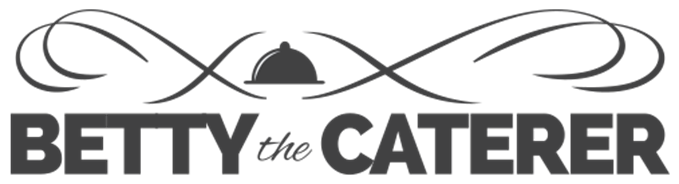 BETTY’S PANTRYWednesday, July 15, 2020Dear Friends:Thank you for your overwhelming response during this difficult time.  We truly appreciate your patronage in helping Betty the Caterer help the Jewish Community.We have created a new and delicious menu for July\ August. Our special new menu item is an old favorite is our home-made Franks in a Blanket.  As shown below, our first delivery will be Thursday, July 30, 2020	1.  Our delivery schedule for July\August will be the following:		Thursday, July 30, 2020		Thursday, August 6, 2020		Thursday, August 13, 2020               At the locations listed below	    Melrose B’nai Israel from 12:30 PM TO 2:30 PM               Adath Israel on the Main Line from 12:30 PM through 2:30 PM.We usually stop taking orders by Monday at 12:00 Noon for the following Thursday. Please keep in mind that our Kitchen is practicing strict Social Distancing Guidelines and an increase in our sanitation procedures. This limits the amount of meals we can prepare, as we are limited to the number of staff, we have to prepare these fresh meals based on the Guidelines. We have brought back some of our favorites:Grilled Salmon with Mango Salsa, Cheese Ravioli and Pepper Steak.You will also notice many more Gluten Free Entrées. Many of our clients have requested this. We promise to continue this meal program for as long as necessary.  Please email your orders to jeffk@bettythecaterer.com or ilanaw@bettythecaterer.com. Please keep in mind that these are freshly prepared meals. You can share with your family or freeze them for later use with no worries. Stay in a positive and good frame of mind.  These meals are great to travel down to the shore along with our Weekend in a Box Menu. Please see our web site for menus: bettythecaterer.com.Thank you all for your kind support.WE WILL BE PROVIDING FOOD FOR THE ROSH HASHANAH HOLIDAY. OUR MENU WILL BE AVAILABLE SHORTLY.FROM OUR KITCHEN TO YOURS, BETTY’S PANTRY IS MAKINGFRESH THREE COURSE MEALS TO BE PICKED UP AT AREA SYNAGOGUES.PLEASE FEEL FREE TO ORDER ANY MEAL, AS MANY AS YOU WANT.THESE MEALS ARE ALL FRESHLY PREPARED MEALS AND CAN BE FROZEN.$8.00 - $10.00-$12.00 PER MEAL PLUS APPLICABLE SALES TAX- 10 MEALS MINIMUM. BETTY’S PANTRY MENU SELECTION_____ONE DOZEN MINIATURE COCKTAIL FRANKS WRAPPED IN BLANKETS $10.00          DOES NOT INCLUDE SOUP AND DESSERT.          ALL ENTREES ARE ACCOMPANIED WITH A FRESHLY BAKED ROLL FROM ROLING’S BAKERY &                FRESH VEGETABLE MEDLEY.  PLEASE SELECT 1 SOUP OR 1 SALAD PER ENTRÉE._____BRISKET OF BEEF WITH BRISKET GRAVY WITH ROASTED POTATOES - $12.00-GF_____ SLICED PEPPER STEAK WITH MASHED POTATOES - $10.00-GF_____SALMON WITH MANGO SALSA AND RISOTTO - $10.00-GF____BETTY’S ITALIAN MEATBALLS WITH PASTA_____BREAST OF CAPON WITH ROASTED VEGETABLES AND ROASTED POTATOES - GF _____HERBED TURKEY WITH MASHED POTATOES AND GRAVY - GF_____PAN SEARED CHICKEN MARSALA WITH RISOTTO – GF_____CHEESE RAVIOLI WITH VODKA CREAM SAUCE -DAIRY_____EGGPLANT PARMESAN -DAIRY_____CHEESE BLINTZES WITH FRESH FRUIT COMPOTE- DAIRYSALAD AND SOUP SELECTIONS (*PAREVE)-PLEASE SELECT 1 PER MEAL____TOSSED SALAD* ____ CHICKEN VEGETABLE SOUP-GF ___ WILD MUSHROOM SOUP*-GFDESSERT: ______CHOCOLATE CAKE BROWNIE* ______ OATMEAL RAISIN COOKIE*                   ______BLUEBERRY LEMON CAKE*NAME: _____________________________________________________________________ADDRESS: ________________________________________CITY: _________________ZIP: ___________    PHONE #: _________________________ EMAIL: __________________________________PICKUP LOCATION-CIRCLE ONE: MELROSE B’NAI ISRAEL    ADATH ISRAEL-MAIN LINEPICKUP DATE: ________________________________Visa/MC Only: ________________________________ EXP: _______ 3 DIGIT CODE: _______ 